Сумська міська радаVІI СКЛИКАННЯ         СЕСІЯРІШЕННЯвід                   2019 року №          -МРм. СумиРозглянувши звернення орендаря, надані документи, ураховуючи протокол засідання постійної комісії з питань архітектури, містобудування, регулювання земельних відносин, природокористування та екології Сумської міської ради від 26.09.2019 № 168, відповідно до статей 12, 20, частини 6 статті 186 Земельного кодексу України, статті 30 Закону України «Про оренду землі», керуючись пунктом 34 частини першої статті 26 Закону України «Про місцеве самоврядування в Україні», Сумська міська радаВИРІШИЛА:1. Затвердити проект землеустрою щодо відведення земельної ділянки у зв’язку зі зміною її цільового призначення із земель житлової та громадської забудови; для будівництва та обслуговування  будівель ринкової інфраструктури (адміністративних будинків, офісних приміщень та інших будівель громадської забудови, які використовуються для здійснення підприємницької діяльності, пов’язаної з отриманням прибутку) (код КВЦПЗ – 03.10) на землі житлової та громадської забудови; для будівництва і обслуговування багатоквартирного житлового будинку з об’єктами торгово-розважальної та ринкової інфраструктури (код КВЦПЗ – 02.10), кадастровий номер 5910136600:21:011:0026, площею 0,7668 га за адресою: м. Суми,                    вул. Героїв Чорнобиля, 2 А, яка знаходиться у користуванні товариства з обмеженою відповідальністю «Виробничо-комерційного підприємства «Нотехс» (31208663) на підставі договору оренди земельної ділянки, укладеного 19 червня 2019 року (номер запису про інше речове право в Державному реєстрі речових прав на нерухоме майно: 32103454 від 21.06.2019). 2. Після внесення відповідних змін стосовно цільового призначення земельної ділянки до Державного земельного кадастру надати згоду щодо внесення змін до договору оренди земельної ділянки за адресою: м. Суми,              вул. Героїв Чорнобиля, 2 А, площею 0,7668 га, кадастровий номер 5910136600:21:011:0026, укладеного 19 червня 2019 року (номер запису про інше речове право в Державному реєстрі речових прав на нерухоме майно: 32103454 від 21.06.2019) з товариством з обмеженою відповідальністю «Виробничо-комерційним підприємством «Нотехс», виклавши в новій редакції наступні пункти:- пункт 2.1. договору записати: «Земельна ділянка за функціональним призначенням надається в оренду для будівництва і обслуговування багатоквартирного житлового будинку з об’єктами торгово-розважальної та ринкової інфраструктури, згідно з Класифікацією видів цільового призначення земель – 02.10 Для будівництва і обслуговування багатоквартирного житлового будинку з об’єктами торгово-розважальної та ринкової інфраструктури.»;- абзац 1 розділу 3 договору записати: «Орендна плата на рік становить 3,0 % від нормативної грошової оцінки землі.» відповідно змінивши положення, що стосуються розміру річної орендної плати.	3. Департаменту забезпечення ресурсних платежів Сумської міської ради (Клименко Ю.М.) забезпечити підготовку та укладання додаткової угоди до договору оренди земельної ділянки.Сумський міський голова							О.М. ЛисенкоВиконавець: Клименко Ю.М,Ініціатор розгляду питання - постійна комісія з питань архітектури, містобудування, регулювання земельних відносин, природокористування та екології Сумської міської радиПроект рішення підготовлено департаментом забезпечення ресурсних платежів Сумської міської ради.Доповідач – департамент забезпечення ресурсних платежів Сумської міської ради 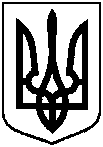 Проектоприлюднено«__»_____________2019 р.Про затвердження проекту землеустрою щодо відведення земельної ділянки у зв’язку зі зміною її цільового призначення та внесення змін до договору оренди земельної ділянки, укладеного з товариством з обмеженою відповідальністю «Виробничо-комерційному підприємству «Нотехс»